О внесении изменений в некоторые приказы
Министерства труда и социальной защиты Республики Марий Эл П р и к а з ы в а ю:Внести изменения в следующие приказы Министерства труда
и социальной защиты Республики Марий Эл:1. В Положении о комиссии Министерства труда и социальной защиты Республики Марий Эл по соблюдению требований
к служебному поведению государственных гражданских служащих Республики Марий Эл и урегулированию конфликта интересов, утвержденном приказом Министерства труда и социальной защиты Республики Марий Эл от 12 октября 2023 г. № 1105 «О комиссии Министерства труда и социальной защиты Республики Марий Эл
по соблюдению требований к служебному поведению государственных гражданских служащих Республики Марий Эл и урегулированию конфликта интересов»:а) абзац второй пункта 3 изложить в следующей редакции:«обеспечение соблюдения государственными гражданскими служащими Республики Марий Эл (далее - гражданские служащие) ограничений и запретов, требований о предотвращении или
об урегулировании конфликта интересов, исполнения обязанностей, установленных Федеральным законом от 25 декабря 2008 г. № 273-ФЗ «О противодействии коррупции», другими федеральными законами
в целях противодействия коррупции (далее - требования к служебному поведению и (или) требования об урегулировании конфликта интересов);»;б) пункт 11 дополнить подпунктом «е» следующего содержания:«е) уведомление гражданского служащего о возникновении
не зависящих от него обстоятельств, препятствующих соблюдению требований к служебному поведению и (или) требований
об урегулировании конфликта интересов.»;в) пункт 16 изложить в следующей редакции:«16. Уведомления, указанные в абзаце пятом подпункта «б»
и подпункте «е» пункта 11 настоящего Положения, рассматриваются заместителем начальника управления организационно-правовой
и кадровой работы Министерства, ответственным за профилактику коррупционных и иных правонарушений, которым осуществляется подготовка мотивированного заключения по результатам рассмотрения уведомлений.»;г) в пункте 17 слова «подпункте «д» пункта 11» заменить словами «подпунктах «д» и «е» пункта 11»;д) в пункте 18:в подпункте «а» слова «подпункте «д» пункта 11» заменить словами «подпунктах «д» и «е» пункта 11»;подпункт «в» изложить в следующей редакции:«в) мотивированный вывод по результатам предварительного рассмотрения обращений и уведомлений, указанных в абзацах втором
и пятом подпункта «б», подпунктах «д» и «е» пункта 11 настоящего Положения, а также рекомендации для принятия одного из решений
в соответствии с пунктами 28, 31, 33 настоящего Положения или иного решения.»;е) пункт 21 изложить в следующей редакции:«21. Уведомления, указанные в подпунктах «д» и «е» пункта 11 настоящего Положения, как правило, рассматриваются на очередном (плановом) заседании комиссии.»;ж) в пункте 22 слова «подпунктом «б» пункта 11» заменить словами «подпунктами «б» и «е» пункта 11»;з) в подпункте «а» пункта 23 слова «подпунктом «б» пункта 11» заменить словами «подпунктами «б» и «е» пункта 11»;и) дополнить пунктом 34 следующего содержания:«34. По итогам рассмотрения вопроса, указанного в подпункте «е» пункта 11 настоящего Положения, комиссия принимает одно
из следующих решений:а) признать наличие причинно-следственной связи между возникновением не зависящих от гражданского служащего обстоятельств и невозможностью соблюдения им требований
к служебному поведению и (или) требований об урегулировании конфликта интересов;б) признать отсутствие причинно-следственной связи между возникновением не зависящих от гражданского служащего обстоятельств и невозможностью соблюдения им требований
к служебному поведению и (или) требований об урегулировании конфликта интересов.»;к) пункты 34 - 48 считать соответственно пунктами 35 - 49;л) пункт 35 изложить в следующей редакции:«35. По итогам рассмотрения вопросов, указанных в подпунктах «а», «б», «г», «д» и «е» пункта 11 настоящего Положения, и при наличии к тому оснований комиссия может принять иное решение, чем это предусмотрено пунктами 26 - 34 настоящего Положения. Основания
и мотивы принятия такого решения должны быть отражены в протоколе заседания комиссии.».2. В Порядке уведомления представителя нанимателя о фактах обращения в целях склонения к совершению коррупционных правонарушений государственного гражданского служащего Республики Марий Эл, представителем нанимателя для которого является министр труда и социальной защиты Республики
Марий Эл, и регистрации таких уведомлений, утвержденном приказом Министерства труда и социальной защиты Республики Марий Эл
от 29 февраля 2024 г. № 293 «О Порядке уведомления представителя нанимателя о фактах обращения в целях склонения к совершению коррупционных правонарушений государственного гражданского служащего Республики Марий Эл, представителем нанимателя для которого является министр труда и социальной защиты Республики
Марий Эл, и регистрации таких уведомлений»:в Приложениях № 1 и № 2 к указанному выше Порядку слова «Ф.И.О.» заменить словами «фамилия, имя, отчество (при наличии)».Министр                                                                                 М.А.ОстровскаяМАРИЙ ЭЛ РЕСПУБЛИКЫНПАША ДА КАЛЫК ИЛЫШЫМ АРАЛЫМЕ ШОТЫШТО МИНИСТЕРСТВЫЖЕ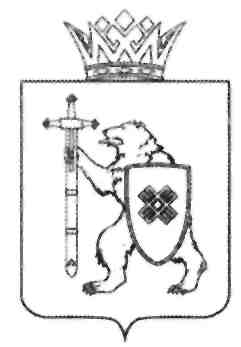 МИНИСТЕРСТВО ТРУДА 
И СОЦИАЛЬНОЙ ЗАЩИТЫ РЕСПУБЛИКИ МАРИЙ ЭЛг. Йошкар-Олаг. Йошкар-Олаг. Йошкар-ОлаП Р И К А Зот ________________ 2024 г. № ________П Р И К А Зот ________________ 2024 г. № ________П Р И К А Зот ________________ 2024 г. № ________